Cenu aptaujas””Maģistrālo ūdensapgādes un kanalizācijas tīklu būvniecība Judovkas rajonā, Daugavpilī. Kanalizācijas sūkņu stacijas” būvprojekta ekspertīze” (identifikācijas Nr. DŪ-2017/27)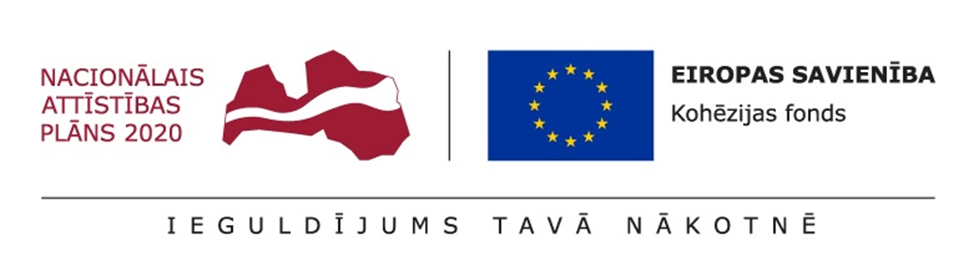 1. Vispārīgā informācija Iepirkuma identifikācijas numurs: DŪ-2017/271.2. Pasūtītājs: sabiedrība ar ierobežotu atbildību „Daugavpils ūdens”, reģistrācijas Nr.41503002432, Ūdensvada iela 3, Daugavpils, Latvijas Republika, LV-5401.1.3. Kontaktpersona – tehniskās nodaļas vadītāja Jeļena Lapinska, tālrunis 654 47818, m.t. 25626696, e-pasts: lapinska@daugavpils.udens.lv; Kontaktpersona iepirkuma jautājumos – Iepirkumu speciāliste Jūlija Meinerte, tālrunis                    654 44607, fakss 654 25547, e-pasts: julija.meinerte@daugavpils.udens.lv.  1.4. Pasūtītāja prasībām atbilstošo piedāvājumu izvēles kritērijs – zemākā cena.1.5. Pretendents nav tiesīgs iesniegt piedāvājuma variantus.1.6. Piedāvājuma nodrošinājums nav paredzēts.1.7. Līguma izpildes garantija nav paredzēta.2. Informācija attiecībā uz iepirkuma procedūras rezultātā noslēdzamā tiesiskā darījuma būtiskām sastāvdaļām.2.1. Iepirkuma priekšmets: Maģistrālo ūdensapgādes un kanalizācijas tīklu būvniecība Judovkas rajonā, Daugavpilī. Kanalizācijas sūkņu stacijas būvprojekta ekspertīze saskaņā ar tehniskās specifikācijas (1.pielikums) un piegādes līguma (5.pielikums) prasībām.2.2. Pakalpojumu izpildes termiņš – 30 dienu laikā no līguma spēkā stāšanās brīža.3. Iepirkuma priekšmeta CPV kods: 71000000-8 „Arhitektūras, būvniecības, inženiertehniskie un pārbaudes pakalpojumi”3.1. Iepirkuma priekšmets nav sadalīts daļās.3.2. Paredzamā līgumcena: 9600.00 EUR (bez PVN).4. Informācija par iepirkumu4.1.Informāciju par iepirkumu pasūtītājs publicē savā mājas lapā internetā www.daugavpils.udens.lv – informatīvajā daļā, sadaļā “Iepirkumi un mantas atsavināšana”, kā arī Daugavpils pašvaldības mājas lapā internetā www.daugavpils.lv 4.2. Ieinteresēto piegādātāju pienākums ir pastāvīgi sekot līdzi aktuālajai informācijai minētajās mājas lapās par konkrēto iepirkumu. Komisija nav atbildīga par to, ja kāda ieinteresētā persona nav iepazinusies ar informāciju, kurai ir nodrošināta brīva un tieša elektroniskā pieeja.4.3. Ar būvprojektu ieinteresētie piegādātāji var iepazīties Ūdensvada ielā 3, Daugavpils no 2017. gada 11. oktobra plkst.10:00., iepriekš saskaņojot ierašanās laiku ar SIA „Daugavpils ūdens” tehniskās nodaļas vadītāju Jeļena Lapinska, tālrunis 654 47818, e-pasts: lapinska@daugavpils.udens.lv.5. Piedāvājumu iesniegšanas kārtība5.1. Piedāvājumi jāiesniedz personīgi vai nosūtot pa pastu. 5.2. Iesniegšanas vieta – SIA „Daugavpils ūdens”, Ūdensvada ielā 3, Daugavpilī, LV-5401, Latvijas Republika.5.3. Pasta sūtījumam jābūt nogādātam 5.2.punktā norādītajā adresē līdz 5.4.punktā noteiktajam termiņam un par to pilnu atbildību uzņemas iesniedzējs.5.4. Piedāvājuma iesniegšanas termiņš – līdz 2017.gada 01. novembrim plkst.10:00.5.5. Iesniegto piedāvājumu atvēršana notiks 2017.gada 01. novembrī plkst.10:00, Ūdensvada ielā 3, Daugavpilī, SIA „Daugavpils ūdens” pārvaldes ēkas sanāksmju zālē. Iesniegto piedāvājumu atvēršana ir atklāta.5.6. Piedāvājums, kas iesniegts pēc minētā termiņa, netiks izskatīts un neatvērts tiks atdots vai nosūtīts atpakaļ iesniedzējam.5.7. Piedāvājumu vērtēšanu un lēmumu pieņemšanu komisijas veic slēgtā sēdē.5.8. Pretendenta iesniegtais piedāvājums nozīmē pilnīgu šīs iepirkuma procedūras Nolikuma noteikumu pieņemšanu un atbildību par to izpildi.5.9. Piedāvājuma derīguma termiņš: 30 dienas no piedāvājumu iesniegšanas termiņa beigām.6. Piedāvājuma noformēšana6.1. Pretendents sagatavo un iesniedz piedāvājumu saskaņā ar iepirkuma procedūras dokumentu prasībām.6.2. Piedāvājums jāsagatavo latviešu valodā, drukātā veidā, vienā eksemplārā. Piedāvājumā iekļautos dokumentus var iesniegt citā valodā, šādā gadījumā dokumentiem jāpievieno tulkojums latviešu valodā ar apliecinājumu par tulkojuma pareizību saskaņā ar spēkā esošo attiecīgo jomu regulējošo normatīvo aktu prasībām. Pretējā gadījumā komisija ir tiesīga uzskatīt, ka attiecīgais atlases vai kvalifikācijas dokuments nav iesniegts.6.3. Piedāvājums jāiesniedz slēgtā aploksnē un aizzīmogotā iepakojumā (aploksnē). Uz iepakojuma jānorāda:SIA “Daugavpils ūdens”Ūdensvada iela 3, Daugavpils , Latvija, LV – 5401Piedāvājums iepirkuma procedūrai””Maģistrālo ūdensapgādes un kanalizācijas tīklu būvniecība Judovkas rajonā, Daugavpilī. Kanalizācijas sūkņu stacijas” būvprojekta ekspertīze”iepirkuma identifikācijas Nr. DŪ-2017/27Neatvērt līdz 2017.gada 01.novembrim plkst 10:00<Pretendenta nosaukums, juridiskā adrese un reģistrācijas numurs, kontaktpersona, tālrunis>6.4. Piedāvājuma sākumā pēc titullapas jābūt piedāvājuma satura radītājam, aiz kura seko visi pārējie piedāvājumā iekļaujamie dokumenti.6.5. Piedāvājumā iekļautajiem dokumentiem, kā arī kopijām un tulkojumiem jābūt noformētiem atbilstoši spēkā esošo dokumentu izstrādāšanas un noformēšanas kārtību regulējošo normatīvo aktu prasībām.6.6. Visiem piedāvājumā iekļautajiem dokumentiem (izņemot piedāvājuma nodrošinājumu, ja tāds ir paredzēts) jābūt caurauklotiem un apzīmogotiem tā, lai to nebūtu iespējams atdalīt, visām lapām jābūt sanumurētām. Piedāvājuma nodrošinājums, ja tāds paredzēts, iesniedzams kā atsevišķs dokuments.6.7. Pretendents iesniedz parakstītu piedāvājumu. Piedāvājumu paraksta pretendenta amatpersona, kuras pārstāvības tiesības ir reģistrētas likumā noteiktajā kārtībā, jeb pilnvarotā persona, pievienojot attiecīgās pilnvaras oriģinālu.6.8. Pieteikums, apliecinājums un finanšu piedāvājums jāsagatavo saskaņā ar iepirkuma procedūras nolikumam pievienotajām veidnēm.6.9. Pretendentu iesniegtie dokumenti pēc iepirkuma pabeigšanas netiek atdoti atpakaļ (izņemot piedāvājuma nodrošinājumu, ja tāds paredzēts).7. Prasības pretendentam7.1. Pretendentu kvalifikācijas prasības ir obligātas visiem pretendentiem, kas vēlas iegūt tiesības noslēgt iepirkuma līgumu.7.2. Attiecībā uz pretendentu nepastāv Sabiedrisko pakalpojumu sniedzēju iepirkumu likuma 48.panta pirmajā daļā minētie izslēgšanas nosacījumi7.3. Pretendents ir reģistrēts normatīvajos aktos noteiktajā kārtībā Komercreģistrā vai līdzvērtīgā reģistrā ārvalstīs, licencēts vai sertificēts atbilstoši attiecīgās valsts normatīvo aktu prasībām un ir tiesīgs sniegt pasūtītājam nepieciešamo pakalpojumu Latvijas Republikā. Personu apvienībai, attiecībā uz kuru pieņemts lēmums slēgt iepirkuma līgumu, līdz līguma slēgšanas brīdim obligāti jāreģistrējas kā pilnsabiedrībai vai līgumsabiedrībai Latvijas Republikas normatīvajos aktos noteiktajā kārtībā.7.4. Pretendenta uzņēmuma saimnieciskās darbības veidi atbilst iepirkuma priekšmetam.7.5. Pretendents ir reģistrēts Latvijas Būvkomersantu reģistrā.7.6. Pretendents pēdējo 5 (piecu) gadu laikā ir veicis būvprojektu (tajā skaitā vismaz tehnoloģisko iekārtu, būvkonstrukciju, un elektroapgādes iekārtu) izstrādi vai ekspertīzi vismaz 1 (vienai) kanalizācijas sūkņu stacijai ar ražību vismaz 65 m3/h.7.7. Pretendents iepirkuma priekšmetā paredzēto Būvprojekta ekspertīzes pakalpojumu izpildei var nodrošināt šādus būvspeciālistus, kuriem ir sertifikāts attiecīgo darbu veikšanai.8. Iesniedzamie dokumenti:8.1. Pieteikums saskaņā ar nolikumam pievienoto veidni (2.pielikums);8.2. Pretendenta apliecinājums, ka attiecībā uz pretendentu nepastāv Sabiedrisko pakalpojumu sniedzēju iepirkumu likuma 48.panta pirmajā daļā minētie izslēgšanas nosacījumi (3.pielikums);8.3. Finanšu piedāvājums saskaņā ar pasūtītāja izstrādātajām vadlīnijām un finanšu piedāvājuma veidni papīra formātā. (4. pielikums);8.4. Ja pretendents ir piegādātāju apvienība, tad apliecinājums, ka gadījumā, ja attiecībā uz to pieņemts lēmums slēgt iepirkuma līgumu, pirms tā noslēgšanas pretendents reģistrēsies kā pilnsabiedrība vai līgumsabiedrība Latvijas Republikas normatīvajos aktos noteiktajā kārtībā. Ja 10 (desmit) darba dienu laikā no pasūtītāja aicinājuma izsniegšanas pilnsabiedrība vai līgumsabiedrība netiek reģistrēta, tā tiek izslēgta no dalības iepirkumu procedūrā.8.5. Dokuments ar norādi uz pretendenta uzņēmuma darbības veidiem.8.6. Uzņēmumu reģistra izsniegts dokuments ar norādi uz pretendenta piedāvājumu (pilnvaru) parakstījušās personas tiesībām pārstāvēt pretendentu, pilnvaras oriģināls, ja pretendenta piedāvājumu paraksta pilnvarota persona.8.7. Iesniedz apliecinājumu, kas apstiprina nolikuma 7.6. punktā noteiktās prasības.  8.8. Pretendentam, kuram būtu piešķiramas iepirkuma līguma slēgšanas tiesības, 10 darba dienu laikā no iepirkuma komisijas pieprasījuma nosūtīšanas dienas jāiesniedz kompetentu institūciju izsniegtās izziņas par to, ka attiecībā uz pretendentu nepastāv Sabiedrisko pakalpojumu sniedzēju iepirkumu likuma 48.panta pirmajā daļā minētie izslēgšanas nosacījumi. Ja pretendents noteiktajā termiņā neiesniedz minētas izziņas iepirkumu komisijai, tas tiek izslēgts no tālākas dalības iepirkuma procedūrā. Komisijai ir tiesības nepieprasīt minētās izziņas, ja tā pati ātri un sekmīgi var pārliecināties par izslēgšanas nosacījumu neesamību Elektronisko iepirkumu sistēmā (EIS).9. Iepirkuma līgums9.1. Iepirkuma rezultātā paredzēts noslēgt iepirkuma līgumu saskaņā ar tā projektu, kurš pievienots nolikuma (5.pielikumā), pretendentu, kura piedāvājums ar iepirkumu komisijas lēmumu tiks atzīts par atbilstošu nolikuma prasībām un atzīts par vislētāko. 9.2. Iepirkuma līguma darbības termiņš – līdz pušu līgumsaistību pilnīgai izpildei.9.3. Izraudzītajam pretendentam iepirkuma līgums jāparaksta 10 (desmit) darba dienu laikā no pasūtītāja nosūtītā uzaicinājuma parakstīt iepirkuma līgumu izsūtīšanas dienas pēc adreses Ūdensvada iela 3, Daugavpils, Latvijas Republika. Ja norādītajā termiņā uzvarētājs neparaksta iepirkuma līgumu, tas tiek uzskatīts par atteikumu to noslēgt un pretendents tiek izslēgts no dalības iepirkumu procedūrā.10. Piedāvājuma vērtēšana un izvēle.10.1. Piedāvājumu vērtēšanas laikā komisija pārbauda pretendentu atbilstību noteiktajām pretendentu kvalifikācijas prasībām, kā arī pārbauda piedāvājuma atbilstību nolikuma prasībām. Vērtējot pretendenta piedāvājumu, pasūtītājs pārbauda tajā esošas informācijas atbilstību pasūtītāja izvirzītajām prasībām. Neatbilstoši piedāvājumi tiek noraidīti.10.2. Pretendentu piedāvājumu pārbaudes laikā komisija noskaidro pretendenta kompetenci un atbilstību pasūtītāja prasībām pēc dokumentiem, kas pretendentam jāiesniedz saskaņā ar šī nolikuma prasībām, kā arī no publiskajā apritē esošās pasūtītāja iegūtās informācijas.10.3. Ja pretendenta piedāvājums neatbilst kādai pasūtītāja izvirzītajai prasībai, komisija tā piedāvājumu tālāk neizskata un pretendentu izslēdz no turpmākās dalības iepirkumā.10.4. Ja pretendenta piedāvājums skaidri, viennozīmīgi un nepārprotami neatspoguļo izvirzīto prasību izpildi, komisija šo piedāvājumu noraida un tālāk neizskata.10.5. Piedāvājumu vērtēšanas laikā komisija pārbauda, vai piedāvājumos nav aritmētisko kļūdu. Ja kļūdas tiek konstatētas, komisija tās izlabo.10.6. Izpildītājam ir jānodrošina piedāvājuma iesniegšana par visām norādītajām pozīcijām.10.7. Pasūtītājs izvēlas piedāvājumu ar finanšu piedāvājumā norādīto viszemāko cenu (EUR bez PVN) no piedāvājumiem, kas atbilst nolikuma prasībām.11. Pretendenta pienākumi un tiesības:11.1. Pienākums iepirkuma komisijas noteiktajā termiņā sniegt atbildes uz iepirkuma komisijas pieprasījumiem.11.2. Pienākums segt visas un jebkuras izmaksas, kas saistītas ar piedāvājumu sagatavošanu un iesniegšanu neatkarīgi no iepirkuma rezultāta.11.3. Tiesības pirms piedāvājumu iesniegšanas termiņa beigām grozīt vai atsaukt iesniegto piedāvājumu. Ja pretendents groza piedāvājumu, tas iesniedz jaunu piedāvājumu ar atzīmi “GROZĪTAIS”. Tādā gadījumā komisija vērtē grozīto piedāvājumu.11.4. Tiesības ne vēlāk kā 6 (sešas) darba dienas pirms piedāvājumu iesniegšanas termiņa beigām pieprasīt iepirkuma komisijai papildus informāciju par iepirkuma procedūras norises kārtību un iepirkuma priekšmetu.11.5. Tiesības apstrīdēt iepirkuma komisijas lēmumu par iepirkuma līguma slēgšanas tiesību piešķiršanu, sūdzību nosūtot SIA “Daugavpils ūdens” 10 dienu laikā no lēmuma publicēšanas dienas SIA “Daugavpils ūdens” mājas lapā internetā, kur izvietota informācija par iepirkumu.12. Iepirkuma komisijas pienākumi un tiesības:12.1. Pienākums nodrošināt pretendentu brīvu konkurenci, kā arī vienlīdzīgu un taisnīgu attieksmi pret tiem.12.2. Tiesības pārbaudīt nepieciešamo informāciju kompetentā institūcijā, publiski pieejamās datu bāzēs vai citos publiski pieejamos avotos, kā arī lūgt, lai pretendents izskaidro dokumentus, kas iesniegti komisijai.12.3. Tiesības labot aritmētiskās kļūdas pretendenta piedāvājumā, informējot par to pretendentu.12.4. Tiesības pieaicināt atzinumu sniegšanai neatkarīgus ekspertus ar padomdevēja tiesībām.12.5. Pasūtītājs ir tiesīgs pārtraukt iepirkumu un neslēgt līgumu, ja tam ir objektīvs pamatojums.12.6. Tiesības izvēlēties nākamo piedāvājumu ar viszemāko cenu, ja izraudzītais pretendents atsakās slēgt līgumu ar pasūtītāju.12.7. Tiesības izdarīt grozījumus šajā sarunu procedūras nolikumā pirms piedāvājumu iesniegšanas termiņa beigām, publiskojot to saturu savā mājas lapā internetā www.daugavpils.udens.lv   – informatīvajā daļā, sadaļā “Iepirkumi un mantas atsavināšana”, kā arī Daugavpils pašvaldības mājas lapā internetā www.daugavpils.lv     1. pielikums – Tehniskā specifikācija uz 2 lapām.2. pielikums – Pieteikuma dalībai iepirkuma procedūrā veidne uz 1 lapas;3. pielikums – Pretendenta apliecinājuma veidne uz 2 lapas;4. pielikums – Finanšu piedāvājuma sagatavošanas vadlīnijas un Finanšu piedāvājuma veidne– uz 2 lapām5. pielikums –Iepirkuma līguma projekts uz 4 lapām.1.pielikumsTehniskā specifikācija””Maģistrālo ūdensapgādes un kanalizācijas tīklu būvniecība Judovkas rajonā, Daugavpilī. Kanalizācijas sūkņu stacijas” būvprojekta ekspertīze”ID Nr. DŪ-2017/27  ietvaros1. Iepirkuma mērķi un sasniedzamie rezultāti:1.1.	Nodrošināt „Maģistrālo ūdensapgādes un kanalizācijas tīklu būvniecība Judovkas rajonā, Daugavpilī. Kanalizācijas sūkņu stacijas” būvprojekta ekspertīzi, trešās grupas būvniecības ieceres sekmīgu ieviešanu, veicot kvalitatīvu, savlaicīgu un augsti profesionālu būvprojektu ekspertīzi, kas Pasūtītājam ļauj efektīvi un savlaicīgi realizēt būvdarbus atbilstoši plānotājam budžetam un sasniedzamajiem rezultātiem.1.2. Projektējamo kanalizācijas sūkņu staciju īss apraksts:Sūkņu stacijas paredzētas kā rūpnieciski izgatavotas, pazemes tipa. Sūkņu stacijas aprīkojumā ietilpst divi kanalizācijas iegremdējamie sūkņi ar vadulām katrai. Sūkņu stacijai jāstrādā pilnībā automātiskā darba režīmā un jābūt aprīkotai ar GPRS datu pārraides iekārtu datu nosūtīšanai uz operatora telpu, ar centrālo SCADA sistēmu.Veicot projekta ekspertīzi, jāievēro:2.1. Latvijas Republikas „Būvniecības likums”;2.2. 19.08.2014. MK noteikumu Nr.500 “Vispārīgie būvnoteikumi” 5.daļa;2.3. 09.05.2017. MK. noteikumi Nr.253 “Atsevišķu inženierbūvju būvnoteikumi”;2.4.	 Citi spēkā esošie Latvijas Republikas likumi un Ministru kabineta noteikumi, Latvijas būvnormatīvi (LBN), Latvijas valsts standarti (LVS) un citi Latvijas Republikas spēkā esošie normatīvie akti, kā arī šī Darba uzdevuma prasības un citi pasūtītajā norādījumi.3. Ekspertīzes slēdziena (turpmāk – ES) izstrādāšanas nosacījumi.3.1.	 ES jābūt noformētam, kā vienam dokumentam visam projektam, tam nepārprotami jānorada, vai projekts atbilst vai neatbilst Latvijas Republikas būvnormatīviem, ka arī citu normatīvo aktu prasībām. Piezīmes par projektu jāpievieno atsevišķos pielikumos.3.2. 	Ja ekspertīzes laika tiek konstatētas atkāpes no būvnormatīviem, ekspertam par to jāinformē pasūtītājs ar vēstuli, vēstulē norādot konkrētus būvnormatīvu punktus pirms ES sastādīšanas.3.3.	 Šajā Darba uzdevumā nenorādītie nosacījumi neatbrīvo ekspertu no atbildības par pareizu aprēķinu veikšanu un atbildības par slēdzienā ietverto informāciju, kas nodrošinātu drošu būvniecības procesu.3.4. 	Jāņem vērā, ka pielietojamiem būvmateriāliem jānodrošina nepieciešama konstrukciju stiprība, ķīmiskā noturība, tiem jābūt viegli atjaunojamiem un remontējamiem. Pielietojamo materiālu, iekārtu un konstrukciju izvēle jāpamato pārbaudītos, vispārēji atzītos un labas atsauksmes guvušos būvniecības risinājumos, mūsdienu tehnoloģijās un pielietojamās metodēs.3.5.	 Ekspertam jāsniedz informācija par Projektētāja būvkonstrukciju un iekārtu pareizu izvēli, aprēķiniem un iekārtu tehnoloģisko darbību. Projektā paredzētajām iekārtām un sistēmām jādarbojas apmierinoši arī neordināros apstākļos, kādi iespējami darbības laikā, ja vien tie nepārsniedz iekārtu darbības nominālos darbības parametrus.3.6. 	ES jāiekauj informācija, vai Projektētājs ir veicis atsevišķo projekta sadaļu savstarpējo saskaņošanu, kas ietver dažādu tehnisko projektu robežu savstarpējo krustošanas vietu noteikšanu un savietojamību, atsevišķo projekta daļu savstarpējo atbilstību.3.7.	 ES jāsatur informācija par visu projektā paredzēto būvmateriālu sertifikāciju atbilstoši normatīvajām prasībām, iekārtu un mehānismu atbilstību normatīvām prasībām.3.8.	 ES jāizvērtē Projekta visu tehnisko risinājumu, to principiālo shēmu, aprēķinu, izvelēto iekārtu un materiālu atbilstība Pasūtītāja darba uzdevumā projektēšanai norādītajām prasībām.3.9.	 ES jāsatur informācija par projektēšanai nepieciešamiem dokumentiem, materiāliem, paskaidrojuma rakstu, arhitektūras risinājumu atbilstību Latvijas Republikas normatīviem aktiem un standartiem, iekārtu izvietojumu; jābūt analīzei, vai projekta rasējumos ir noradītā visa nepieciešama informācija, kas vajadzīga kvalitatīvai būvdarbu izpildei, iekļauta informācija, kas nepieciešama atsevišķu mezglu, daļu vai elementu būvniecības īstenošanai un vai projekta dokumentācijas sastāvs ir pietiekams, lai varētu realizēt būvdarbus un nodrošināt to kontroles iespējas.  4.	 Ekspertīzes atzinums par Būvprojektu jāiesniedz Pasūtītājam 3 (trīs) eksemplāros un digitālā veidā CD matrica 2 (divos) eksemplāros. 5. 	Pasūtītājs var lūgt ekspertam sniegt mutisku sava atzinuma prezentāciju Pasūtītājam, konspektīvi izklāstot ekspertīzes rezultātus.2.pielikumsPIETEIKUMS DALĪBAI IEPIRKUMA PROCEDŪRĀ””Maģistrālo ūdensapgādes un kanalizācijas tīklu būvniecība Judovkas rajonā, Daugavpilī. Kanalizācijas sūkņu stacijas” būvprojekta ekspertīze”ID Nr. DŪ-2017/27  ietvaros_________________________________                    (sastādīšanas vieta, datums)Informācija par pretendentu:nosaukums 	____________________________________, vienotais reģ. Nr.	____________________________________,juridiskā adrese	____________________________________,e-pasta adrese	____________________________________,tālruņa numurs	____________________________________,faksa numurs	____________________________________,bankas rekvizīti	____________________________________	____________________________________,pretendenta pārstāvjavārds, uzvārds, amats,tā pilnvaras apliecinošsdokuments	____________________________________	____________________________________ar šā pieteikuma iesniegšanu pretendents: piesakās piedalīties iepirkuma procedūrā <iepirkuma procedūras nosaukums, identifikācijas Nr.>,apņemas ievērot iepirkuma procedūras nolikuma prasības un piekrīt visiem tā noteikumiem;apliecina, ka pretendenta saimnieciskā darbība nav apturēta vai pārtraukta, nav uzsākts process par pretendenta maksātnespēju vai bankrotu;atzīst sava piedāvājuma spēkā esamību līdz attiecīgā iepirkuma līguma noslēgšanai, bet ne ilgāk kā līdz <norādīt piedāvājuma derīguma termiņu saskaņā ar nolikuma prasībām>,apliecina, ka piekrīt nolikumam pievienotā līguma projekta noteikumiem un ir gatavs līguma noslēgšanas tiesību piešķiršanas gadījumā noslēgt līgumu ar pasūtītāju saskaņā ar nolikumam pievienotā līguma projekta noteikumiem;apliecina, ka nolikumam pievienotā līguma projekta noteikumi ir saprotami un pieņemami;garantē, ka visa tā piedāvājumā sniegtā informācija un ziņas ir patiesas.___________________________________       (pārstāvja amats, paraksts, atšifrējums)3.pielikumsPRETENDENTA APLIECINĀJUMS<Norādīt iepirkuma procedūras nosaukumu un identifikācijas numuru, iepirkuma daļas numuru un nosaukumu>_________________________________                    (sastādīšanas vieta, datums)Ar šo pretendents ___________________ apliecina, ka attiecībā uz to nepastāv šādi Sabiedrisko pakalpojumu sniedzēju iepirkumu likuma (turpmāk – SPSIL) 48.panta pirmajā daļā minētie izslēgšanas nosacījumi:1) pretendents vai persona, kura ir pretendenta valdes vai padomes loceklis, pārstāvēttiesīgā persona vai prokūrists, vai persona, kura ir pilnvarota pārstāvēt pretendentu darbībās, kas saistītas ar filiāli, ar tādu prokurora priekšrakstu par sodu vai tiesas spriedumu, kas stājies spēkā un kļuvis neapstrīdams un nepārsūdzams, ir atzīta par vainīgu vai tai ir piemērots piespiedu ietekmēšanas līdzeklis par jebkuru no šādiem noziedzīgiem nodarījumiem:a) noziedzīgas organizācijas izveidošana, vadīšana, iesaistīšanās tajā vai tās sastāvā ietilpstošā organizētā grupā vai citā noziedzīgā formējumā vai piedalīšanās šādas organizācijas izdarītajos noziedzīgajos nodarījumos,b) kukuļņemšana, kukuļdošana, kukuļa piesavināšanās, starpniecība kukuļošanā, neatļauta piedalīšanās mantiskos darījumos, neatļauta labumu pieņemšana, komerciāla uzpirkšana, labuma prettiesiska pieprasīšana, pieņemšana vai došana, tirgošanās ar ietekmi,c) krāpšana, piesavināšanās vai noziedzīgi iegūtu līdzekļu legalizēšana,d) terorisms, terorisma finansēšana, aicinājums uz terorismu, terorisma draudi vai personas vervēšana un apmācīšana terora aktu veikšanai,e) cilvēku tirdzniecība,f) izvairīšanās no nodokļu un tiem pielīdzināto maksājumu nomaksas;2) ir konstatēts, ka pretendentam piedāvājumu iesniegšanas termiņa pēdējā dienā vai dienā, kad pieņemts lēmums par iespējamu iepirkuma līguma slēgšanas tiesību piešķiršanu, Latvijā vai valstī, kurā tas reģistrēts vai kurā atrodas tā pastāvīgā dzīvesvieta, ir nodokļu parādi (tai skaitā valsts sociālās apdrošināšanas obligāto iemaksu parādi), kas kopsummā kādā no valstīm pārsniedz 150 euro. Attiecībā uz Latvijā reģistrētiem un pastāvīgi dzīvojošiem pretendentiem Pasūtītājs ņem vērā informāciju, kas ievietota Ministru kabineta noteiktajā informācijas sistēmā Valsts ieņēmumu dienesta publiskās nodokļu parādnieku datubāzes un Nekustamā īpašuma nodokļa administrēšanas sistēmas pēdējās datu aktualizācijas datumā;3) ir pasludināts pretendenta maksātnespējas process, apturēta pretendenta saimnieciskā darbība vai pretendents tiek likvidēts;4) pretendentam ir konkurenci ierobežojošas priekšrocības iepirkuma procedūrā, jo tas ir bijis iesaistīts vai ar to saistīta juridiskā persona ir bijusi iesaistīta iepirkuma procedūras sagatavošanā saskaņā ar SPSIL 22.panta trešo daļu, un to nevar novērst ar mazāk ierobežojošiem pasākumiem, un pretendents nevar pierādīt, ka tā vai ar to saistītas juridiskās personas dalība iepirkuma procedūras sagatavošanā neierobežo konkurenci;5) pretendents ar tādu kompetentās institūcijas lēmumu vai tiesas spriedumu, kas stājies spēkā un kļuvis neapstrīdams un nepārsūdzams, ir atzīts par vainīgu konkurences tiesību pārkāpumā, kas izpaužas kā horizontālā karteļa vienošanās, izņemot gadījumu, kad attiecīgā institūcija, konstatējot konkurences tiesību pārkāpumu, par sadarbību iecietības programmas ietvaros pretendentu ir atbrīvojusi no naudas soda vai samazinājusi naudas sodu;6) pretendents ar kompetentās institūcijas lēmumu, prokurora priekšrakstu par sodu vai tiesas spriedumu, kas stājies spēkā un kļuvis neapstrīdams un nepārsūdzams, ir atzīts par vainīgu pārkāpumā, kas izpaužas kā:a) vienas vai vairāku personu nodarbināšana, ja tām nav nepieciešamās darba atļaujas vai tās nav tiesīgas uzturēties Eiropas Savienības dalībvalstī,b) personas nodarbināšana bez rakstveidā noslēgta darba līguma, normatīvajos aktos noteiktajā termiņā neiesniedzot par šo personu informatīvo deklarāciju par darbiniekiem, kas iesniedzama par personām, kuras uzsāk darbu;7) pretendents ir sniedzis nepatiesu informāciju, lai apliecinātu atbilstību šā apliecinājumā minētajiem noteikumiem vai saskaņā ar SPSIL noteiktajām un pretendentu kvalifikācijas prasībām, vai nav sniedzis prasīto informāciju.___________________________________           (pārstāvja amats, paraksts, atšifrējums)                                                                                                                                                                                      4.pielikumsFINANŠU PIEDĀVĀJUMA SAGATAVOŠANAS VADLĪNIJASiepirkuma procedūras””Maģistrālo ūdensapgādes un kanalizācijas tīklu būvniecība Judovkas rajonā, Daugavpilī. Kanalizācijas sūkņu stacijas” būvprojekta ekspertīze”Identifikācijas Nr. DŪ-2017/27ietvaros1. Veidne, kas aizpildīta saskaņā ar šo prasīto informāciju, veido finanšu piedāvājumu.2. Pretendentam ir jāsagatavo finanšu piedāvājums un jāaizpilda visas Finanšu piedāvājuma veidnēs norādītās pozīcijas attiecībā uz pakalpojumu sniegšanu, kas minētas tehniskajā specifikācijā (1.pielikums). 3. Finanšu piedāvājuma noradītās cenās jābūt iekļautiem visiem plānotajiem izdevumiem par sniegtajiem pakalpojumiem, kas nepieciešami iepirkuma līguma izpildei pilnā apmērā un atbilstošā kvalitātē saskaņā ar LR normatīvajiem aktiem, atbildīgo institūciju prasībām un iepirkuma līguma noteikumiem, tai skaitā tehniskām specifikācijām.4. Cenās ir jāietver visas tādas tiešas un netiešas izmaksas, ja nav noteiktas atsevišķi, kas saistītas ar Līguma prasību ievērošanu, piemēram, izpildes dokumentācijas sagatavošana un saskaņošana, transports, piegādes drošība, apsardze, vadība, darbinieku algas, nodokļi un nodevas, apdrošināšana, izdevumi darbiem un materiāliem, kuru izpilde vai pielietojums nepieciešams iepirkuma līguma pilnīgai un kvalitatīvai izpildei.5. Visas izmaksas jāizsaka euro (EUR) bez pievienotās vērtības nodokļa (PVN). Finanšu piedāvājuma izdevumu pozīcijas uzrādīt, cenu norādot ar diviem cipariem aiz komata.6. Vienības cenas ir fiksētas uz visu Līguma izpildes laiku un netiks mainītas noslēgtā Līguma darbības periodā.7. Finanšu piedāvājums iesniedzams papīra formātā.8. Iepirkuma procedūras piedāvājuma vērtēšanas laikā pretendentu var lūgt iesniegt detalizētāku piedāvājumā minēto cenu pozīciju atšifrējumu.9. Ja iepirkuma dokumentos ir minētas pretrunīgas prasības, pretendentam ir jāplāno izdevumi un jāīsteno vienošanās izpilde, vadoties no stingrākām prasībām.FINANŠU PIEDĀVĀJUMA VEIDNEiepirkuma procedūras””Maģistrālo ūdensapgādes un kanalizācijas tīklu būvniecība Judovkas rajonā, Daugavpilī. Kanalizācijas sūkņu stacijas” būvprojekta ekspertīze”ID Nr.DŪ-2017/27 ietvaros_________________________________                    (sastādīšanas vieta, datums)__________________________________(pārstāvja amats, paraksts, atšifrējums)                                                                                                                                                                                      5.pielikumsLĪGUMA PROJEKTSLĪGUMS Nr.	par būvprojekta "Maģistrālo ūdensapgādes un kanalizācijas tīklu būvniecība Judovkas rajonā, Daugavpilī. Kanalizācijas sūkņu stacijas." ekspertīziSabiedrība ar ierobežotu atbildību  „Daugavpils ūdens”, reģistrācijas Nr.41503002432,  adrese Ūdensvada ielā 3, Daugavpilī, Latvijā, LV-5401, tās valdes locekļa Ģirta Kolendo personā, kas rīkojas uz sabiedrības statūtu pamata (turpmāk – Pasūtītājs), no vienas puses,un<komersanta firma, reģistrācijas numurs, adrese>, <pārstāvja amats, vārds, uzvārds> personā, kas rīkojas uz <pārstāvību apliecinošs dokuments>  pamata (turpmāk – Izpildītājs), no otras puses, turpmāk šā līguma tekstā kopā saukti par Pusēm un katrs atsevišķi par Pusi,pamatojoties uz iepirkumu procedūras <iepirkuma procedūras nosaukums>,<identifikācijas numurs> rezultātiem (turpmāk - Iepirkuma procedūra),balstoties uz brīvi un apzināti paustu gribu, bez viltus, maldības un spaidiem noslēdz šo līgumu (turpmāk - Līgums) par sekojošo.LĪGUMA PRIEKŠMETSPasūtītājs uzdod un Izpildītājs apņemas par Līgumā norādīto atlīdzību, pamatojoties uz Pasūtītāja Darba uzdevumu, veikt būvprojekta "Maģistrālo ūdensapgādes un kanalizācijas tīklu būvniecība Judovkas rajonā, Daugavpilī. Kanalizācijas sūkņu stacijas." (turpmāk – Būvprojekts) ekspertīzi, sagatavot ekspertīzes atzinumu un nodot Pasūtītājam sagatavoto atzinumu (turpmāk – Pakalpojums).LĪGUMA DARBĪBAS TERMIŅŠ2.1. Līgums stājas spēkā ar tā Pušu parakstīšanas dienu.2.2. Līgums izbeidzas pēc Pušu līgumsaistību pilnīgas izpildes.2.3. Jebkurai no Pusēm ir tiesības izbeigt Līgumu, ja otrā Puse nepilda Līguma noteikumus, rakstiski brīdinot par to otru Pusi 10 dienas iepriekš.LĪGUMA SUMMA UN NORĒĶINU KĀRTĪBALīguma summa, kuru Pasūtītājs samaksā Izpildītājam kā atlīdzību par Pakalpojumu ir EUR <summa cipariem un vārdiem>. Puses ievēro pievienotās vērtības nodokļa samaksas kārtību atbilstoši ārējos normatīvos aktos noteiktajai.Avansa maksājumi netiek paredzēti un šis nosacījums nav maināms.Maksājuma veikšanai nepieciešamā nosacījuma iestāšanos apliecina abpusēji parakstītais attiecīgu darbu izpildi apliecinošs pieņemšanas-nodošanas akts, kas kļūst par pamatu maksājuma veikšanai.Pasūtītājs veic maksājumu, pārskaitot Līgumā noteikto summu uz Izpildītāja kontu kredītiestādē 30 (trīsdesmit) dienu laikā no attiecīga pieņemšanas-nodošanas akta parakstīšanas, kā arī Izpildītāja rēķina saņemšanas dienas.Par samaksas dienu tiek uzskatīta diena, kurā Pasūtītājs veicis pārskaitījumu uz Izpildītāja Līgumā norādīto kontu kredītiestādē.Pasūtītājs ir atbrīvots no pienākuma samaksāt Izpildītājam visu Līguma summu, ja Pakalpojums ir izpildīts daļēji. Puses vienojas, ka Izpildītājs saņem samaksu tikai par pienācīgi sniegtiem Pakalpojumiem.Par pienācīgi sniegtiem Pakalpojumiem tiek uzskatīts Izpildītāja sagatavots Atzinums atbilstoši spēkā esošajiem normatīvajiem aktiem.Līguma pienācīgu izpildi Puses apliecina ar pieņemšanas - nodošanas akta parakstīšanu.PAKALPOJUMU SNIEGŠANAS NOTEIKUMIPasūtītājs Līguma spēkā stāšanās dienā izsniedz Izpildītājam Būvprojektu.Izpildītājs par Būvprojekta ekspertīzi sagatavo atzinumu (turpmāk - Atzinums) saskaņā ar Vispārīgajiem būvnoteikumiem un citiem spēkā esošajiem normatīvajiem aktiem un iesniedz to Pasūtītājam.Atzinuma sagatavošanas un nodošanas Pasūtītājam termiņš ir 30 (trīsdesmit) dienas no Līguma spēkā stāšanās un projekta dokumentācijas saņemšanas dienas.Izpildītājs nodrošina, ka Pakalpojumus Līguma ietvaros sniedz Izpildītāja Iepirkuma procedūras ietvaros iesniegtajā piedāvājumā norādītie būvspeciālisti.Izpildītājam ir pienākums gan Atzinuma sagatavošanas procesā, gan pēc Atzinuma pieņemšanas no Pasūtītāja puses ne vēlāk kā 2 (divu) darba dienu laikā pēc pieprasījuma saņemšanas dienas sniegt Pasūtītājam papildus skaidrojumus, konsultācijas, nepieciešamos precizējumus un komentārus par Atzinuma sagatavošanas gaitu un sagatavoto Atzinumu.Pēc Atzinuma sagatavošanas, kā arī papildus konsultāciju sniegšanas saistībā ar to, Izpildītājs sagatavo un iesniedz Pasūtītājam Pakalpojuma pieņemšanas – nodošanas aktu.Pasūtītājs paraksta pieņemšanas – nodošanas aktu vai izsniedz Izpildītājam motivētu atteikumu to parakstīt 10 (desmit) dienu laikā no pieņemšanas – nodošanas akta iesniegšanas dienas Pasūtītājam.PUŠU ATBILDĪBAIzpildītājs atbild par Atzinuma atbilstību Pasūtītāja izvirzītajām prasībām, Latvijas Republikā spēkā esošajiem normatīvajiem aktiem, kā arī tā kvalitāti.Pasūtītājs neatbild par Izpildītāja saistībām, kuras tas uzņēmies attiecībā pret trešajām personām, lai nodrošinātu Līguma izpildi vai sakarā ar Līgumu. Jebkādas šāda veida saistības vai līgumi kļūst Pasūtītājam saistoši tikai ar viņa tiešu un nepārprotamu rakstisku piekrišanu.Par zaudējumiem un Līguma pārkāpumiem, kas rodas nepārvaramas varas darbības rezultātā, vai tādu objektīvu un no Pusēm neatkarīgu apstākļu dēļ, ko tie neparedzēja, nevarēja paredzēt, kā arī nevarēja novērst to nelabvēlīgās sekas, atbildība neiestājas.Ja Izpildītājs nepilda savas no Līguma izrietošas saistības, tas maksā līgumsodu 0,1% apmērā no neizpildīto saistību vērtības par katru saistību izpildes nokavējuma dienu, bet ne vairāk kā 10% no neizpildīto saistību vērtības.Ja Pasūtītājs nepilda savas no Līguma izrietošas saistības, tas maksā līgumsodu 0,1% apmērā no neizpildīto saistību vērtības par katru saistību izpildes nokavējuma dienu, bet ne vairāk kā 10% no neizpildīto saistību vērtības.Ja Izpildītājs nokavē savu no Līguma izrietošo saistību izpildi par 10 dienām un Pasūtītājs ir ierosinājis Līguma izbeigšanu, Izpildītājs maksā Pasūtītājam līgumsodu 10% apmērā no Līguma summas.Līgumsoda samaksa neatbrīvo Puses no līgumsaistību izpildes. Pasūtītājam ir tiesības ieturēt aprēķināto līgumsodu no jebkurām Izpildītājam izmaksājamām summām. Līgumā noteiktie līgumsodi nav uzskatāmi par zaudējumu atlīdzību.NOSLĒGUMA NOTEIKUMILīgums stājas spēkā tā abpusējas parakstīšanas dienā un ir spēkā līdz Līdzēju savstarpējo saistību pilnīgai izpildei.Visi grozījumi un papildinājumi Līgumā izdarāmi rakstveidā.Jebkurai no Pusēm ir tiesības izbeigt Līgumu, ja otra Puse nepilda Līguma noteikumus, rakstiski brīdinot par to otru Pusi 10 dienas iepriekš.Pasūtītājs var vienpusēji atkāpties no Līguma, neatlīdzinot Izpildītājam nekādus zaudējumus, ja Izpildītājs kavē Līgumā noteikto Pakalpojumu izpildes termiņu ilgāk kā 15 (piecpadsmit) dienas.Informācija, ko satur šis Līgums vai kas Pusēm kļūst zināma saistībā ar šo Līgumu, uzskatāma par komercnoslēpumu un to iespējams izpaust citām personām tikai ar otras Puses rakstisku piekrišanu. Teiktais neattiecas uz gadījumu, kad informācijas atklāšanu pieprasa spēkā esošie Latvijas Republikas likumi. Ja kāda no Pusēm ir prettiesiski izpaudusi informāciju, kas uzskatāma par komercnoslēpumu saskaņā ar šo Līgumu, tādējādi nodarot otrai Pusei zaudējumus, beidzamā ir tiesīga pieprasīt tai atlīdzināt tiešos zaudējumus, kam par iemeslu bijusi šādas informācijas prettiesiska izpaušana.Līguma izpildes laikā radušos strīdus Puses risina vienojoties vai, ja vienošanās nav iespējama, strīdu izskata tiesā Latvijas Republikā spēkā esošajos normatīvajos  noteiktajā kārtībā. Ar Līguma izpildi saistītos jautājumus risina šādi Pušu pilnvarotie pārstāvji:Pasūtītāja pilnvarotais pārstāvis ir <amats, vārds, uzvārds, tālruņa numurs, e-pasta adrese>;Izpildītāja pilnvarotais pārstāvis ir <amats, vārds, uzvārds, tālruņa numurs, e-pasta adrese>.Par pilnvaroto pārstāvju maiņu Puses informē viena otru rakstveidā.Līgumu prioritātes secībā veido šādi dokumenti, kuri ir daļa no :šis līgums;Pasūtītāja darba uzdevums;Izpildītāja piedāvājums;Pieņemšanas-nodošanas akta veidne. sastādīts latviešu valodā, divos eksemplāros ar vienādu juridisku spēku, no kuriem viens glabājas pie Pasūtītāja, otrs pie Izpildītāja, katrs eksemplārs uz <lapu skaits> lapām.6.11. Ar Līguma parakstīšanas brīdi tā parakstītāji apliecina, ka viņiem ir visas tiesības uzņemties Līgumā noteiktās saistības un pienākumus, kā arī vienojas pildīt visus Līgumā paredzētos nosacījumus.Darbu nosaukumsmērvienība/gabdaudzumsCena/EURbez PVN1. Ekspertīzegab1PASŪTĪTĀJS:SIA „Daugavpils ūdens”Ūdensvada iela 3, Daugavpils, LatvijaPasta indekss: LV-5401Reģ.Nr.41503002432PVN kods: LV41503002432Banka: Swedbank ASBankas kods: HABALV22 Konts: LV65 HABA 0001 4080 5086 0Pasūtītāja vārdā:SIA „Daugavpils ūdens”valdes loceklis Ģirts Kolendo_________________________________paraksts, parakstīšanas vieta un datumsIZPILDĪTĀJS: <komersanta firma><adrese>Pasta indekss: <Pasta indekss>Reģ.Nr. <Reģ.Nr.> kods: <PVN kods>Banka: <banka>Bankas kods: <bankas kods>Konts: <konta numurs>Izpildītāja vārdā:<komersanta firma><pārstāvja amats, vārds, uzvārds>             _________________________________paraksts, parakstīšanas vieta un datums       